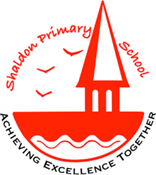      NAME:  ----------------------------------                 DATE:     --------------1.  3  x  10  =30.8  x  10  =2.10 x 10 =31.11  x  4  =3.    5 x 7  =32.4  x  7   =4.7  x  4  =33.5  x  9   =5.7  x  9  =34.8  x  9   =6.7  x  3  =35.11  x  7 =7.11  x  3 =36.6  x  10 =8.12  x  4  =37.6  x  7    =9.2  x  2  =38.9  x  10  =10.8  x  5  =39.5  x  6    =11.2  x  8  =40.9  x  9    =12.10  x  8 =41.2  x  10 =13.8  x  7 =42.3  x  8  =14.4  x  10  =43.6  x  9  =15.2  x  7  =44.9  x  8  =16.8  x  8  =17.1  x  9  =18.4  x  8  =19.2  x  6  =20.12  x  2  =21.10  x  9  =22.7  x  4  =23.3  x  9  =24.7  x  5  =25.5  x  10  =26.10  x  7  =27.4  x  6  =28.6  x  6  =29.5  x  8  =